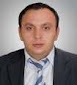 Cemil TOPKARARehber Öğretmen1979 Düzce doğumluyum. Eylül 2013 yılından itibaren Muğla Özel Eğitim Uygulama Okulunda Rehber Öğretmen olarak görev yapmaktayım. Evli ve 1 kız babasıyım.